PLAN DE TRABAJO 5 ETAPANIVEL KÍNDERASIGNATURA COMPRENSIÓN DEL ENTORNO SOCIO-CULTURALEDUCADORA SANDRA BAEZA R. INSTRUCCIONES GENERALES:Para realizar las actividades, es importante la guía de un adulto.Desarrolla las actividades que se detallan en el Plan de trabajo, descrito más abajo. Una vez terminada, toma una fotografía y envíala al correo.   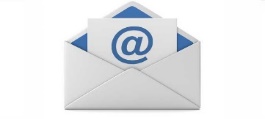 sandrabr.peumayen@gmail.comPlazo máximo de entrega: viernes 24 de Julio.Consultas con la educadora vía correo y WhatsApp +5695401373 de 9:00 a 16:00 horas. Horario de clases por Google meet:Lunes: Lenguaje a las 17:30 hrs.Martes: Matemática a las 17:30 hrs.Jueves: Historia/ Ciencias a las 17:30 hrs.Jueves: Reunión de apoderados a las 19:00 hrs.Viernes: consejo de curso a las 15:00 hrs.Evaluación: Tu trabajo será evaluado con porcentajes de la siguiente maneraActividades realizadas 40%, Autoevaluación 30% y Metacognición 30%.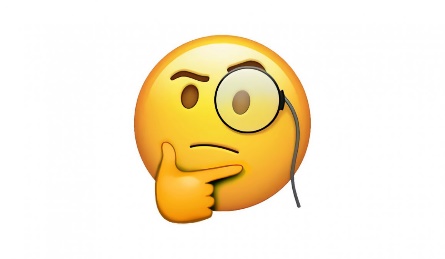 Puedes visitar videos tutoriales en el canal YouTube del colegio.https://www.youtube.com/channel/UCUHPR-iDrDffqvU5Wavndcw	                     Colegio Peumayen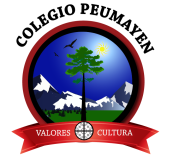                                       Asignatura Comprensión del entorno socio-culturalEducadora: Sandra Baeza R.PLAN DE TRABAJO ETAPA 5 MES DE JULIO.	                 Colegio Peumayen                                      Asignatura Comprensión del entorno socio-culturalEducadora: Sandra Baeza R.Pauta de AutoevaluaciónEducación a distancia – 5 etapaComprensión del entorno socio-culturalKínderNombre: ______________________________________Fecha: ___________InstruccionesEsta autoevaluación tiene un carácter sumativo y tendrá un porcentaje de 30% de la nota final en la 5 etapa. Revisa tu trabajo y los criterios a continuación.Marca con una X la opción que más se acerca a tu realidad durante el proceso de aprendizaje. (puedes utilizar este mismo archivo)Si prefieres hacerlo de forma física y no cuentas con el medio de impresión, puedes adjuntar la fotografía con tu nombre, número de criterio y opción marcada. ¡Antes de comenzar, recuerda! Lo más valioso que tenemos los seres humanos, es la capacidad de ser mejores. Ahora, evalúa valorando sincera y honestamente tu desempeño en esta actividad.                                                                                  Colegio Peumayen                                      Asignatura Comprensión del entorno socio-culturalEducadora Sandra Baeza R.                     Colegio PeumayenAsignatura Comprensión del entorno socio-culturalEducadora: Sandra Baeza R.EVALUACIÓN UNIVERSAL METACOGNICIÓNKÍNDER  Nombre: ___________________________________________ Fecha: 24/07/2020La metacognición es el proceso por el cual cada estudiante se hace consciente de su propio aprendizaje, identifica habilidades, limitaciones, herramientas, conocimientos previos, conocimientos nuevos, progresos y su aplicación práctica para hacer frente a las distintas situaciones que se le presentan en la vida.Para desencadenar la metacognicón es importante aplicar estrategias de autoconocimiento, que permitan al alumno conocerse mejor a sí mismo, tener clara la tarea y los objetivos, ser capaces de planificarla, hacer un seguimiento de la misma y llevar a cabo una autoevaluación.Reflexionar sobre su forma de pensar aporta al alumno información interesante que le ayudará en un futuro a controlar su proceso de pensamiento y transformarlo, para lograr un aprendizaje más consciente y más eficaz.         Instrucciones: Esta Metacognición tiene un carácter sumativo y tendrá un porcentaje de 30% de la nota final en la 5 etapa. Responde las preguntas que se plantean a continuación en la escalera de la metacognición, para esto puedes grabar un audio o un video de WhatsApp. Envíalo junto con tú último trabajo el día viernes 24 de julio.Enviar  tu archivo al correo   sandrabr.peumayen@gmail.com	                     Colegio Peumayen                                      Asignatura Comprensión del entorno socio-culturalEducadora: Sandra Baeza R.Actividad: Presentación de ESCALERA DE METACOGNICIÓNConsta de cuatro peldaños:           1- Ser consciente del tipo de pensamiento que se está realizando.           2 - Identificar y describir la estrategia empleada.           3 - Evaluar la eficacia de la estrategia que se ha aplicado.4 - Cómo se solicita que sea presentada.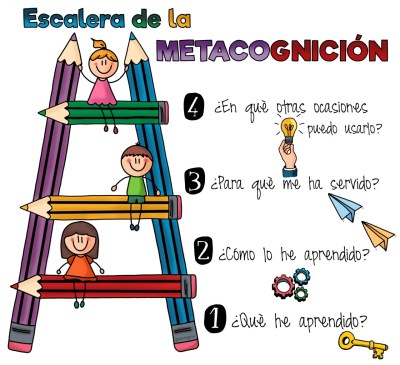 	                     Colegio PeumayenEducadora: Sandra Baeza R.           (USO EXCLUSIVO DE LA PROFESORA)METACOGNICIÓN LISTA DE COTEJO	                     Colegio Peumayen                                                                                                                               Educadora: Sandra Baeza R.(USO EXCLUSIVO DE LA PROFESORA)PAUTA DE EVALUACIÓN5 ETAPA HISTORIANivel: KÍNDERNombre: __________________________________ Fecha: _____________Eje:Comprensión del entorno socio-culturalOA5 Comunicar algunos relatos sociales sobre hechos significativos del pasado de su comunidad y país, apoyándose en recursos tales como: fotografías, videos, utensilios u objetos representativos.HabilidadesObservar, escuchar, describir, dibujar, confeccionar, dramatizar,  reflexionar.Indicador de logroDescribe hechos significativos de un cuento o leyenda o relato, representa a través de un dibujo lo que le gustó, confecciona un personaje de la leyenda, disfrazarse y dramatizar.Autoevalúa los aprendizajes completando la pauta y metacognicion.Semana 1: clase 1Semana 2: clase 2Semana 3: clase 3Objetivo de aprendizaje: OA5 Comunicar algunos relatos sociales sobre hechos significativos.Tiempo de dedicación: 45 minutos.Actividad formativa.Debes realizar la siguiente actividad:Hoy vamos a aprender sobre la migración. La migración es el cambio que realizan una o varias personas de un territorio, país, ciudad a otro lugar. Observa y escucha el cuento “Eloísa y los bichos”, de Jairo Buitrago y Rafael Yockteng que te leeré. ¿Qué te pareció? ¿Cuál era el problema de Eloísa? ¿Por qué tuvieron que cambiarse de ciudad? ¿Conoces personas que se han cambiado de ciudad o país?Dibuja una escena que represente lo que te gustó del cuento y tú mamá o papá que escriba una de las preguntas y también tú respuesta. Recepción:Mediante fotoDebe ser enviado al correo: sandrabr.peumayen@gmail.com en la semana del 6  al 10 de julio.Objetivo de aprendizaje: OA5 Comunicar algunos relatos sociales sobre hechos significativos.Tiempo de dedicación: 45 minutos.Actividad formativaDebes realizar la siguiente actividad:Hoy aprenderemos sobre las leyendas. Estas son narraciones que cuentan un hecho real o fantástico del folclor y se transmiten de persona a persona.En Chile existen muchas, ahora te invito a observar y escuchar la leyenda TREN TREN Y CAI CAI VILÚ: Cuentos animados para niños / Cuéntame un cuento de la serie CNTV. en YouTube. Búscalo en este link https://youtu.be/lyIlf9Aq614¿Te gustó?, bueno ahora deberás confeccionar las serpientes con círculos de papel lustre sobre una hoja de block y ambientarla a tu gusto según lo visto y escuchado.Recepción: Mediante fotoDebe ser enviado al correo: sandrabr.peumayen@gmail.com en la semana del 13 al 17 de julio.Objetivo de aprendizaje: OA5Comunicar algunos relatos sociales sobre hechos significativos.Tiempo de dedicación: 45 minutos.Actividad formativaPara reforzar lo que aprendimos sobre los migrantes, te invito a conocer sobre la vida de las familias que trabajan en los circos, ellos también se cambian de ciudad en ciudad toda su vida.Te invito a ver la cápsula “Kínder Panchita, una niña de circo Tía Sandra” en el canal de YouTube de nuestro colegio. ¿Qué te pareció la vida del circo? ¿te gustaría vivir así?Ahora te propongo que te disfraces como algún personaje de circo y te graben haciendo algo, por ejemplo, te puedes disfrazar de malabarista y simular que haces equilibrio en la cuerda floja; o de payasito y cuentas unos chistes. Espero te diviertas con esta actividad.Recepción:Mediante foto o videoDebe ser enviado al correo: sandrabr.peumayen@gmail.com en la semana del 20 al 24 de julio.Puntaje idealPuntaje realPuntaje totalNota30 = 7.0  15 = 4.0AsignaturaComprensión del entorno socio-culturalObjetivo de aprendizajeReconocer la efectividad del aprendizaje de contenidos.Analizar el proceso de aprendizaje.Evaluar tu desempeño cualitativamente.Habilidades Reconocer, diferenciar, analizar, evaluar. Indicador de logro Autoevalúan los aprendizajes completando la pauta.PuntajeCriterios3El criterio siempre está presente 2El criterio se observa varias veces, aunque deja periodos largos sin estar presente.1El criterio no se observa nuncaIndicadores de desempeñoLo logré fácilmenteLo logré con dificultadesNecesito esforzarme másActitudinales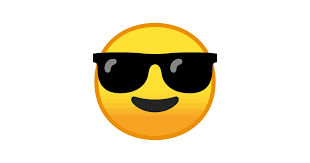 3pts.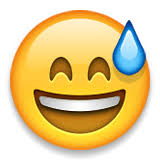 2pts.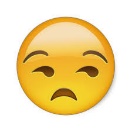 1pto.1.  Me esforcé para realizar el trabajo.2. Realice el trabajo pidiendo ayuda  cuando lo creía necesario.ConceptualesActividades semana 13. Describe algunos hechos significativos sobre la migración en su respuesta a las preguntas.4.Dibuja una escena que representa la migración.Actividades semana 25.Comprendí lo que es una leyenda viendo el video.6.Representé la leyenda confeccionando las serpientes.Actividades semana 37.Observé y comprendí la vida de Panchita en el circo.8.Dramaticé un personaje del circo.Procedimentales9. Utilicé mis útiles correctamente ordenándolos y guardándolos al terminar mi actividad.  10. Documente con una fotografía lo realizado en casa.Puntaje total=Objetivo del aprendizajeEje Comprensión del entorno socio-culturalReconocer características de tú propio aprendizaje.HabilidadesEvaluar, expresar, reflexionar.Indicador de logroExplican los contenidos vistos en las actividades.Reflexionan sobre su aprendizaje y las formas que lo logro.P. IdealP. RealNota12= 7.006= 4.0AspectosAspectosLOGRADO3 puntosMEDIANAMENTELOGRADO2 puntosAPRENDIZAJEEN PROCESO1 punto¿Qué he aprendido?Logra expresar oralmente alguna idéa o contenido aprendido en la asignatura, da un ejemplo.¿Cómo lo he aprendido?Menciona que ocupo su libro, vio los videos o que sus padres lo ayudaron para realizar sus actividades.¿Para qué me ha servido?Comenta y da un ejemplo de lo aprendido¿En qué otras ocasiones puedo usarlo?Explica cómo puede relacionar el contenido visto con actividades cotidianas, da un ejemplo.Puntaje totalP. IdealP. RealNota30= 7.015= 4.0EjeComprensión del entorno socio-cultural. Objetivos de Aprendizaje priorizados segundo nivel de transiciónObjetivo del aprendizajeOA5 Comunicar algunos relatos sociales sobre hechos significativos del pasado de su comunidad y país, apoyándose en recursos tales como: fotografías, videos, utensilios u objetos representativos.HabilidadesObservar, escuchar, describir, dibujar, confeccionar, dramatizar,  reflexionar.Indicador de logro -Describe hechos significativos de un cuento o leyenda o relato.   -Representa a través de un dibujo lo que le gusto.- Confecciona un personaje de la leyenda.- Se disfraza y dramatiza algún personaje de lo visto.IndicadorLogrado3 puntosMedianamente logrado2 puntosAprendizaje en procesoInicial1 puntoAspectos actitudinalesEntrega su trabajo dentro del plazo dado.Demuestra interés y motivación al desarrollar la actividad.Entrega las actividades de las 3 semanas.Aspectos procedimentalesRealiza su trabajo en texto cuando es solicitado.Registra su trabajo en el cuaderno u hoja cuando corresponde.Aspectos conceptualesComprende y explica a través de un  dibujo  la migración.Comprende y describe la leyenda vista en el video del tutorialConfecciona una escena de la leyenda con papel lustre.Asocia y reflexiona sobre la vida en el circoDramatiza algún personaje del circo.Puntaje Total